Friday the 27th august, 2021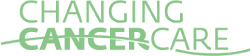 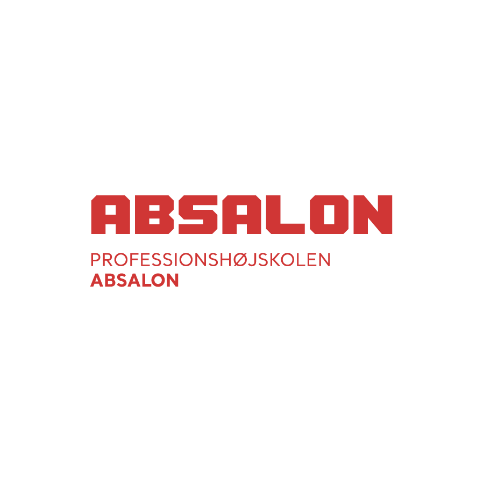 CHANGING CANCER CARE (CCC)WorkshopFrom Research-based curriculum development to generating knowledge on Clinical Leadership in nursing PROGRAMME26. – 27. august 2021Rødvig kro og strandhotel, Østersøvej 8, 4673 Rødvig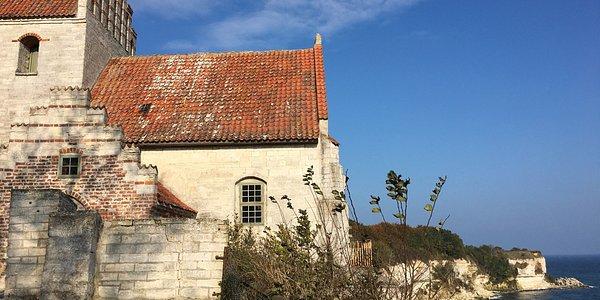 Thursday the 26th august, 2021TimeProgrammeModerator07:00 – 08:30Breakfast Breakfast 08:30 – 08:40Programme and introduction to the daySenior Lecturer, PhD Fellow Kitt Vestergaard08:40 – 09:55Theme: Clinical leadership in a nursing contextTheme: Clinical leadership in a nursing context08:40 – 09:10Clinical leadership and transitions seen in a historical perspective with Holbæk Hospital as caseSenior Lecturer, Dr. Lisbeth Aaskov Falch09:10 – 09:25International perspectives and on clinical leadership for nursesDr. Gerry Lee, Reader in Advanced Clinical Practice, Kings College London 09:25 – 09:45Clinical leadership, practice and transitions for patientsKitt Vestergaard09:45 – 09:55Introduction to workshops   Kitt Vestergaard09:55 – 10:15BreakBreak10:15 – 12:25Workshop: Clinical leadership and transitionsWorkshop: Clinical leadership and transitions10:15 – 11:15How do we incorporate clinical leadership and transitions at University College Absalon and our partners e.g., in the CCC projectKitt Vestergaard11.15 – 11.25BreakBreak11.25 – 12.00Joined discussion: Towards an understanding of clinical leadership and transitions within University College AbsalonKitt Vestergaard12.00 – 12.25Reflections on the day and future perspectives on research incorporating partners Docent Jesper Frederiksen12.25 – 12.30ClosureChristina Louise Lindhardt12.30 – 13.00LunchLunchTimeProgrammeModerator09:00 – 10:00Arrival & CoffeeArrival & Coffee10:00 – 10:15WelcomeDr. Christina Louise Lindhardt10:15 – 11:00Theme: Changing Cancer Care – Interreg Research projectTheme: Changing Cancer Care – Interreg Research project10:15 – 10:30Changing Cancer Care: An EU A Cross border research projectMr. Keld Hundewadt 10:30 – 10:45CCC WP 3: Introduction and status on involving of nursing research in the projectChristina Louise Lindhardt10:45 – 11:00Discussion and questions to the panel Keld Hundewadt,Christina Louise Lindhardt11:00 – 11:10BreakBreak11:10 – 14:15Workshop: Curriculum Development – how did we get there?Workshop: Curriculum Development – how did we get there?11:10 – 12:15Research-based development of a curriculum Lecturer Pernille Brandt Smith Senior Lecturer Anna Holm Jacobsen Senior Lecturer Mette West Gajhede Senior Lecturer Dr. Jette Mebrouk12:15 – 13:15LunchLunch13:15 – 14:15Research based development of a curriculum in a Danish context Christina Louise LindhardtSenior Lecturer, PhD Fellow Kitt Vestergaard Mette West Gajhede14:15 – 15:00International Perspectives and The Social media: How do we define our roles?Mette West Gajhede Jette Mebrouk TimeProgrammeModerator15:00 – 15:30CoffeeCoffee15:30 – 16:30 Oncological Nursing in an international perspective Oncological Nursing in an international perspective 15:30 – 15:35A brief introduction to Germany in seen from a healthcare perspective Senior Lecturer Gundula Bergstrøm15:35 – 15:55Roles, tasks and challenges in oncology nursing: The German perspectiveResearch Assistant, Lecturer Frederike Lüth15:55 – 16:15Roles, tasks and effects of specialized nursing cancer care: The international perspectiveProfessor, Dr. Katrin Balzer16:15 – 16:30Discussion & questions to the panelFrederike Lüth Katrin BalzerGundula Bergstrøm16:30 – 16:45Changing Cancer Care as a platform for development of knowledge, Clinical Leadership and patientology in the transition between education and researchDocent, Dr. Jesper Frederiksen16:45 – 17:00Closure Christina Louise Lindhardt17:00 – 19:00Break – go for a walk – relax – talk to your peersBreak – go for a walk – relax – talk to your peers19:00 – 21:00DinnerDinner21:00Coffee, networkingCoffee, networking